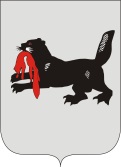 ИРКУТСКАЯ ОБЛАСТЬСЛЮДЯНСКАЯТЕРРИТОРИАЛЬНАЯ ИЗБИРАТЕЛЬНАЯ КОМИССИЯг. СлюдянкаО поощрениях Слюдянской территориальной избирательной комиссии В соответствии с положением о поощрениях Слюдянской территориальной избирательной комиссии, утвержденным решением комиссии от 10 декабря 2018 года №93/723, рассмотрев представления и ходатайства председателя комиссии Н.Л. Лазаревой,  Слюдянская территориальная избирательная комиссияРЕШИЛА:За победу в деловой игре «Главный Закон моей страны», посвященной 25-летию Конституции Российской Федерации, объявить Благодарность Слюдянской территориальной избирательной комиссии:          - команде МБОУ «Средняя общеобразовательная школа №10 г. Байкальска» «Конформисты» - 1 место;          - команде МБОУ средней общеобразовательной школы №4 г. Слюдянки «Электорат» - 2 место;          - команде МБОУ средней общеобразовательной школы №2 г. Слюдянки «Я – гражданин России» - 3 место.  За активное участие в деловой игре «Главный Закон моей страны», посвященной 25-летию Конституции Российской Федерации, поощрить Благодарственным письмом Слюдянской территориальной избирательной комиссии:          - команду МБОУ «Средняя общеобразовательная школа №50 г. Слюдянки» «Честь имею»;          - команду МБОУ основной общеобразовательной школы №1 г. Слюдянки «Фемида»;          - команду МБОУ средней общеобразовательной школы №49 г. Слюдянки «Искатели».         3.За активное содействие и подготовку команд для участия в деловойигре «Главный Закон моей страны», посвященной 25-летию Конституции Российской Федерации, поощрить Благодарственным письмом Слюдянской территориальной избирательной комиссии:- Скрябину Веру Сергеевну, учителя истории и обществознания МБОУ основной общеобразовательной школы №1 г. Слюдянки;          - Бобкову Любовь Константиновну, учителя истории и обществознания МБОУ средней общеобразовательной школы №2 г. Слюдянки;          - Казанцеву Ольгу Георгиевну, заместителя директора по воспитательной работе  МБОУ средней общеобразовательной школы №4 г. Слюдянки;          - Кожевникову Надежду Дмитриевну, учителя истории и обществознания МБОУ средней общеобразовательной  школы №4 г. Слюдянки;          - Пинегину Марину Александровну, учителя истории и обществознания МБОУ «Средняя общеобразовательная школа №10 г. Байкальска»;          - Селиванову Елену Владимировну, заместителя директора по воспитательной работе  МБОУ средней общеобразовательной школы №49 г. Слюдянки;         - Яницкую Марину Викторовну, учителя истории и обществознания МБОУ средней общеобразовательной школы №49 г. Слюдянки;         - Полынскую Елену Ивановну, учителя истории и обществознания МБОУ «Средняя общеобразовательная школа №50 г. Слюдянки».         4. Разместить настоящее решение  в разделе «Избирательная комиссия» на официальном сайте администрации муниципального образования Слюдянский район.Председатель комиссии						      Н.Л. ЛазареваСекретарь комиссии							      Н.Л. ТитоваР Е Ш Е Н И ЕР Е Ш Е Н И Е27 декабря  2018 года№ 94/729 